Home Learning Activities and Ideas Week beginning 18.05.20Make Some Music together!If you have musical instruments at home, play them for your child and encourage them to explore the instruments themselves.Can they reach out for an instrument?Can they grasp onto an instrument?Can they explore an instrument independently?Can they join in with a song, perhaps by vocalising, smiling, or moving/dancing along to it?If you don’t have instruments, you can always find alternative ways to make some music – why not try saucepans and wooden spoons?!Soundabout UKAs featured on the BBC news a few weeks ago, Soundabout music group meets live online every Tuesday and Saturday at 2pm. Just bring a tambourine, shaker or some pots and pans to rattle and shake! For more information, please visit:https://www.soundabout.org.uk/soundabout-live/Please note that to join in the live sessions you will need to be a member of facebook and go to: https://www.facebook.com/soundaboutUK/Alternatively, if you can’t make the live sessions, you can find previous Soundabout TV sessions stored on their facebook page and Youtube (https://www.soundabout.org.uk/tv/).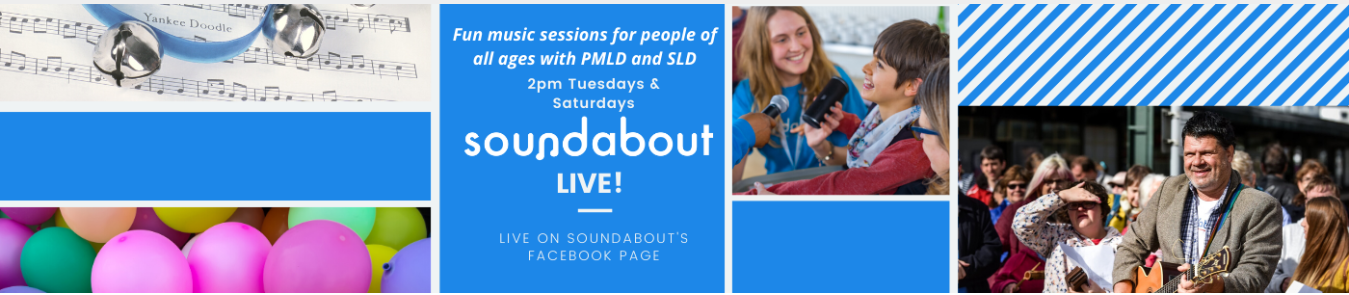 Whatever you do with your child, keep it short and simple and make sure you have some fun!